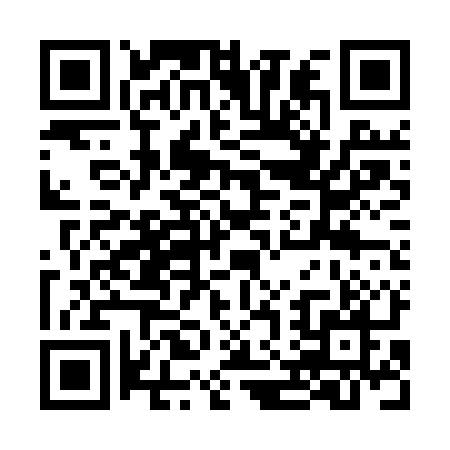 Prayer times for Arneiro Branco, PortugalMon 1 Apr 2024 - Tue 30 Apr 2024High Latitude Method: Angle Based RulePrayer Calculation Method: Muslim World LeagueAsar Calculation Method: HanafiPrayer times provided by https://www.salahtimes.comDateDayFajrSunriseDhuhrAsrMaghribIsha1Mon5:507:201:396:097:589:232Tue5:487:181:386:097:599:243Wed5:467:171:386:108:009:254Thu5:457:151:386:108:019:265Fri5:437:141:386:118:029:276Sat5:417:121:376:128:039:287Sun5:407:111:376:128:049:308Mon5:387:091:376:138:059:319Tue5:367:081:366:138:069:3210Wed5:347:061:366:148:079:3311Thu5:337:051:366:148:089:3412Fri5:317:031:366:158:089:3513Sat5:297:021:356:158:099:3714Sun5:287:011:356:168:109:3815Mon5:266:591:356:178:119:3916Tue5:246:581:356:178:129:4017Wed5:226:561:346:188:139:4118Thu5:216:551:346:188:149:4319Fri5:196:541:346:198:159:4420Sat5:176:521:346:198:169:4521Sun5:166:511:346:208:179:4622Mon5:146:501:336:208:189:4823Tue5:126:481:336:218:199:4924Wed5:116:471:336:218:209:5025Thu5:096:461:336:228:209:5126Fri5:076:451:336:228:219:5327Sat5:066:431:336:238:229:5428Sun5:046:421:326:238:239:5529Mon5:036:411:326:248:249:5730Tue5:016:401:326:248:259:58